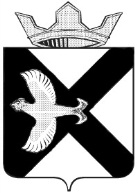 АДМИНИСТРАЦИЯ Муниципального  образования поселок  БоровскийПОСТАНОВЛЕНИЕ07 марта  2019 г.							                             №  26п.БоровскийТюменского муниципального районаО проведении конкурса сочинений и стихов, посвященного  80-летию поселка Боровский.В соответствии с Федеральным законом Российской Федерации от 06.10.2003 № 131-ФЗ «Об общих принципах организации местного самоуправления в Российской Федерации», Уставом муниципального  образования поселок Боровский, в связи с подготовкой к проведению мероприятий, посвященных 80-летию поселка Боровский:    	1.Утвердить:                                                                                                             1.1. Положение о конкурсе сочинений и стихов, посвященном 80-летию поселка Боровский согласно приложению № 1 к настоящему постановлению;1.2. Форму заявки на участие в конкурсе согласно приложению № 2 к настоящему постановлению;1.3. Состав жюри конкурса согласно приложению № 3 к настоящему постановлению.2. Опубликовать информацию о конкурсе в газете «Боровские вести» и разместить на официальном сайте муниципального образования поселок Боровский.                                                                                                                    3. Контроль за выполнением настоящего постановления возложить на заместителя главы сельского поселения социальным вопросам. Глава муниципального образования                                                 С.В.Сычева                                                                                                                                       Приложение № 1к постановлению администрациимуниципального образования поселок Боровский                                                                                                                                от «07» марта 2019г. № 26ПОЛОЖЕНИЕо конкурсе сочинений и стихов, посвященном 80 -летию поселка БоровскийОбщие положения1.1.Настоящее положение регламентирует порядок организации и проведения конкурса сочинений и стихов в муниципальном образовании поселок Боровский1.2.Организатором конкурса является администрация муниципального образования поселок Боровский. 1.3.Конкурс посвящается 80-летию муниципального образования поселок Боровский.2.Цели проведения конкурса 2.1.Формирование позитивного имиджа поселка Боровский;2.2.Воспитание патриотических чувств, гражданственности; 2.3.Воспитание толерантности и добрососедства, уважения к старшему поколению;2.4.Создание условий для самореализации талантов и способностей жителей поселка в литературном творчестве;2.5.Развитие интереса жителей к истории малой родины, сохранение исторической памяти;3.Порядок и условия проведения конкурса3.1.Проведение конкурса осуществляется в следующем порядке: 1 этап - анонсирование проведения конкурса (март 2019г.);2 этап - прием работ на конкурс (март 2019г.- май 2019г.); 3 этап - отбор лучших работ (май 2019 г.);4 этап - подведение итогов, награждение победителей (июнь 2019г.); 3.2.В конкурсе могут принять участие все желающие жители поселка Боровский, согласные с условиям конкурса и настоящим Положением. 3.3. На конкурс представляются тексты произведений собственного сочинения. Участники конкурса несут ответственность за нарушение авторских прав третьих лиц. В случае возникновения претензий со стороны третьих лиц в отношении авторских прав или лиц, участники конкурса обязаны урегулировать их самостоятельно.3.4.Каждый участник может прислать на конкурс по 1 работе не более чем в 5 номинаций.3.5.Допускается участие в конкурсе коллективов авторов, семей.3.6.Плата за участие в конкурсе не взимается.3.7.Конкурс проводится по следующим номинациям:3.7.1. Сочинения:- «Моя семья в истории поселка» - «Как чудесен край родной»- «Старожилы поселка вспоминают»- «История одной фотографии»-«Боровский – наша гордость»- «Боровский через 25 лет»3.7.2.Стихи:-  «О крае любимом я строки слагаю…» ( стихи об истории поселка)- «Прекрасное мгновение - природы вдохновение!» (стихи о прекрасных уголках природы поселка Боровский)- «Какие прекрасные люди в поселке Боровский живут!» (стихи о жителях поселка Боровский)- «Про Боровский стихи с ха-ха-ха и хи-хи-хи» (шуточные стихи о поселке, возможна форма эпиграмм или частушек)4.Требования к работам.4.1. К участию в конкурсе принимаются работы в  электронном и печатном виде.4.2.Работы для участия в конкурсе представляются с понедельника по пятницу с 08-00 до 16-00 в кабинет № 8 администрации муниципального образования поселок Боровский по адресу: п. Боровский, ул. Островского, д. 33.4.3.Вместе с представленной работой участник заполняет заявку на участие в конкурсе, согласно утвержденной форме, где предоставляет о себе следующие сведения: Ф.И.О., возраст, адрес проживания, контактный телефон, номинация,  в которой участвует работа. 5.Права на использование работ, поступивших на конкурс5.1.В соответствии с положениями части 4 Гражданского кодекса Российской Федерации от 18.12.2006 № 230-ФЗ авторские права на сочинения и стихи принадлежат авторам этих работ.5.2.Организатор вправе использовать присланные на конкурс работы следующими способами без выплаты авторского вознаграждения: - публиковать работы в местных, районных  и областных СМИ, плакатах и иных информационно-рекламных материалах, посвящённых конкурсу и празднованию 80-летия поселка; - декламировать литературные произведения на праздничных мероприятиях, посвященных  80-летию поселка и других публичных мероприятиях; - использовать произведения целиком или выдержки из них в сувенирной продукции посвященной 80-летию поселка Боровский. 5.3.Прислав работы на конкурс, автор автоматически соглашается с положением конкурса, а также с правом организатора на использование его работ способами, указанными в п. 5.2 6. Подведение итогов.6.1. Для подведения итогов конкурса организатором утверждается жюри.6.2.В каждой номинации определяется три призовых места. Призеры получают дипломы и денежные вознаграждения (или ценные подарки).6.3. Работы оцениваются по следующим критериям:- соответствие тематике;-полнота раскрытия темы, глубина содержания;-правильность фактического материала;-оригинальность идеи и содержания работы;  -соответствие нормам литературного языка;- грамотность.6.4.Награждение победителей будет проходить во время праздничных мероприятий, посвященных 80-летию поселка.                                                                                                                                Приложение № 2к постановлению администрациимуниципального образования поселок Боровский                                                                                                                                                                                                                                 от «07» марта 2019г. № 26ЗАЯВКА 
на участие в конкурсе стихов и сочинений, посвященном 80-летию поселка Боровский«_____»____________20____                  __________________(________________________)                                                                                                           Подпись( Расшифровка)            Даю согласие администрации муниципального образования поселок Боровский на обработку сведений, составляющих мои персональные данные,  необходимых для участия в конкурсе.Согласен на совершение администрацией муниципального образования поселок Боровский следующих действий: сбор, систематизацию, накопление, хранение, уточнение (обновление, изменение), использование, распространение (в том числе передачу), уничтожение персональных данных следующими способами: автоматизированная обработка и обработка без использования средств автоматизации.Срок действия настоящего согласия с момента подачи заявки по 31.12.2019г.Настоящее согласие может быть отозвано мной в письменной форме.С юридическими последствиями автоматизированной обработки моих персональных данных ознакомлен.«_____»____________20_____                  __________________(________________________)                                                                                                                Подпись( Расшифровка)                                                                                                                                     Приложение № 3к постановлению администрациимуниципального образования поселок Боровский                                                                                                                                                                                                                                       от «07» марта 2019г. № 26СОСТАВ 
жюри конкурсаФамилия Имя ОтчествоАдресТелефонДата рожденияСНИЛСПаспортные данныеНоминация: сочинения:- «Моя семья в истории поселка» - «Как чудесен край родной»-«Старожилы поселка вспоминают»- «История одной фотографии»-«Боровский – наша гордость»- «Боровский через 25 лет»Стихи:-  «О крае любимом я строки слагаю…»-«Прекрасное мгновение - природы вдохновение!» -«Какие прекрасные люди в поселке Боровский живут!» -«Про Боровский стихи с ха-ха-ха и хи-хи-хи» №п/пФамилия Имя ОтчествоДолжность1Шапошникова Елена Борисовназаместитель главы по  социальным вопросам -  председатель жюри2Новикова Анна Анатольевнаначальник отдела  по социальным вопросам администрации -секретарь жюриЧлены жюри Члены жюри Члены жюри 3Баженова Нина МихайловнаПредседатель Совета ветеранов поселка Боровский4Пономарева Наталья АлексеевнаРуководитель клуба «Любители поэзии»  5Бородкина Лидия Григорьевнажитель поселка Боровский, пенсионер  